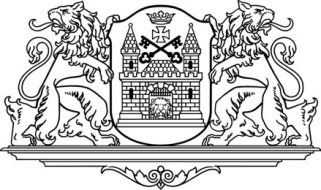 RĪGAS DOMERātslaukums 1, Rīga, LV-1050, tālrunis 67012222, e-pasts: riga@riga.lvsaistošie noteikumiRīgāKārtība, kādā reģistrējami un izskatāmi iesniegumi par bērnu uzņemšanu 1. klasē Rīgas valstspilsētas pašvaldības izglītības iestādēsIzdoti saskaņā ar Pašvaldību likuma 4. panta pirmās daļas 4. punktu un 44. panta otro daļu1.	Vispārīgie jautājumi1. Saistošie noteikumi nosaka kārtību, kādā reģistrējami un izskatāmi iesniegumi par bērnu uzņemšanu 1. klasē Rīgas valstspilsētas pašvaldības vispārējās izglītības iestādēs, kas īsteno pamatizglītības programmas (turpmāk – Iestāde).2.	Saistošie noteikumi nav piemērojami bērnu uzņemšanai 1. klasē speciālajās izglītības iestādēs un Iestāžu speciālajās izglītības programmās.3. Saistošajos noteikumos ir lietoti šādi termini:3.1. Iestādes atbildīgais darbinieks – Iestādes darbinieks, kuram Valsts izglītības informācijas sistēmas (turpmāk – VIIS) pārzinis – Izglītības un zinātnes ministrija – ir piešķīris sistēmas lietotāja tiesības un kurš veic informācijas par bērnu reģistrēšanu VIIS;3.2. bērna likumiskais pārstāvis – bērna vecāki vai persona, kas realizē bērna aizgādību;3.3. Iestādei piesaistītā teritoriālā vienība – šo saistošo noteikumu 1. pielikumā noteikta teritorijas vienība, kurā deklarētajiem bērniem ir prioritāras tiesības tikt uzņemtiem Iestādē;3.4. Iestādēm piesaistīto teritoriālo vienību informācijas sistēma – Rīgas domes Izglītības, kultūras un sporta departamenta (turpmāk – Departaments) informācijas sistēma, kuras darbības mērķis ir nodrošināt informāciju par teritoriālajām vienībām un tām piesaistītajām Iestādēm.4.	 Departaments nodrošina Iestādēm piesaistīto teritoriālo vienību informācijas sistēmas uzturēšanu, aktualizēšanu un pieejamību tīmekļvietnes www.iksd.riga.lv sadaļā “Katalogs”.5.	Iestādēm piesaistīto teritoriālo vienību sadalījums nav attiecināms uz šādām Iestādēm:5.1. Jankas Kupalas Rīgas Baltkrievu pamatskola;5.2. Rīgas Igauņu pamatskola;5.3. Rīgas Itas Kozakēvičas Poļu vidusskola;5.4. Rīgas 1. Kristīgā pamatskola;5.5. Rīgas Lietuviešu vidusskola;5.6. Rīgas Ukraiņu vidusskola;5.7. Rīgas Valda Avotiņa pamatskola;5.8. Rīgas Valdorfskola;5.9. Š. Dubnova Rīgas Ebreju vidusskola. 6.	Saistošo noteikumu 5. punktā minētās Iestādes, veidojot 1. klases pretendentu sarakstu, nepiemēro saistošo noteikumu 18.3., 18.4., 18.5., 18.6., 18.8., 24.3. un 24.4. apakšpunktā noteikto prioritāti pēc Iestādei piesaistītās teritoriālās vienības.2. Iesnieguma par bērna uzņemšanu 1. klasē reģistrēšanas kārtība7. Bērna likumiskais pārstāvis var pieteikt Iestādē bērnu uzņemšanai 1. klasē, kad bērns ir sasniedzis obligātās izglītības vecumu (pieci gadi).8. Bērna likumiskais pārstāvis var pieteikt bērnu uzņemšanai 1. klasē vairākās Iestādēs un vairākās pamatizglītības programmās, aizpildot un iesniedzot iesniegumu saskaņā ar veidlapu (2. pielikums).9. Bērnu pieteikšana uzņemšanai 1. klasē notiek, bērna likumiskajam pārstāvim Iestādē uz vietas aizpildot iesniegumu saistošo noteikumu 2.1. apakšnodaļā noteiktajā kārtībā vai elektroniski iesniedzot iesniegumu saistošo noteikumu 2.2. apakšnodaļā noteiktajā kārtībā. 2.1. Iesnieguma par bērna uzņemšanu 1. klasē reģistrēšana, ierodoties Iestādē10. Lai Iestādē klātienē iesniegtu iesniegumu par bērna reģistrēšanu 1. klases pretendentu sarakstā, bērna likumiskais pārstāvis pirms iesnieguma (veidlapa 2. pielikumā) aizpildīšanas uzrāda personu apliecinošu dokumentu un bērna dzimšanas apliecību vai bērna personu apliecinošu dokumentu, un nepieciešamības gadījumā bāriņtiesas lēmumu par bērna ārpusģimenes aprūpi un/vai pilnvaru. 11. Saņemot bērna likumiskā pārstāvja aizpildītu iesniegumu, Iestādes atbildīgais darbinieks reģistrē to Rīgas domes Vienotajā informācijas sistēmā (turpmāk – RDVIS).12. Pēc iesnieguma reģistrēšanas RDVIS Iestādes atbildīgais darbinieks nodrošina informācijas par bērna reģistrēšanu 1. klases pretendentu sarakstā ievadīšanu VIIS. 2.2. Iesnieguma par bērna uzņemšanu 1. klasē Iestādē iesniegšana elektroniski13. Lai iesniegtu iesniegumu par bērna reģistrēšanu 1. klases pretendentu sarakstā, neierodoties Iestādē, bērna likumiskais pārstāvis aizpilda saistošo noteikumu 8. punktā noteikto iesnieguma veidlapu. Iesniegumam pievieno bērna dzimšanas apliecības vai bērna personu apliecinoša dokumenta kopiju un nepieciešamības gadījumā bāriņtiesas lēmuma par bērna ārpusģimenes aprūpi kopiju un/vai pilnvaras kopiju. Iesniegumu, kas atsevišķi parakstīts ar drošu elektronisko parakstu, un pielikumus nosūta uz Iestādes elektroniskā pasta adresi vai oficiālo elektronisko adresi, sūtījumam nepārsniedzot 25 MB.14. Saņemot bērna likumiskā pārstāvja elektroniski iesniegtu iesniegumu un pielikumus, Iestādes atbildīgais darbinieks iesniegumu reģistrē RDVIS.15. Pēc iesnieguma reģistrēšanas Iestādes atbildīgais darbinieks nodrošina informācijas par bērna reģistrēšanu 1. klases pretendentu sarakstā ievadīšanu VIIS un iesniegumam pievienoto pielikumu (dokumentu kopiju) neatgriezenisku dzēšanu RDVIS.16. Ja tiek konstatēts, ka elektroniski saņemtajā iesniegumā nav norādīta visa nepieciešamā informācija saskaņā ar iesnieguma veidlapu vai arī tā ir kļūdaina, Iestādes atbildīgais darbinieks, izmantojot iesniegumā norādīto kontaktinformāciju, sazinās ar bērna likumisko pārstāvi un precizē sniegto informāciju. Ja ar bērna likumisko pārstāvi nav iespējams sazināties, Iestāde informē bērna likumisko pārstāvi, nosūtot vēstuli uz iesniegumā norādīto elektroniskā pasta adresi vai oficiālo elektronisko adresi.3.	Iesniegumu izskatīšanas kārtība17. Departaments līdz katra gada 1. aprīlim nosaka Iestādei atveramo 1. klašu skaitu, ņemot vērā Iestādes kapacitāti un normatīvajos aktos noteikto maksimālo izglītojamo skaitu klasē. Iestādes direktors ar rīkojumu nosaka izglītojamo skaitu Iestādes nākamā mācību gada 1. klasēs.18. Iestāde līdz katra gada 1. jūnijam atbilstoši noteiktajam 1. klašu un izglītojamo skaitam veic 1. klašu komplektēšanu nākamajam mācību gadam. Iestāde veido 1. klases pretendentu, kuriem attiecīgajā kalendārajā gadā aprit septiņi gadi, sarakstu, ņemot vērā VIIS līdz katra gada 15. maijam reģistrēto informāciju par bērniem, šādā prioritārā secībā:18.1. bāreni un bez vecāku gādības palikušu bērnu uzņem viņa deklarētajai dzīvesvietai tuvākajā Iestādē;18.2. iesniegumu iesniegšanas secībā uzņem Iestādes pedagoģisko darbinieku bērnus, kuri ir deklarēti kopā ar bērna likumisko pārstāvi vienā adresē Rīgas valstspilsētas pašvaldības administratīvajā teritorijā;18.3. bērna un bērna likumiskā pārstāvja deklarētās dzīvesvietas reģistrācijas secībā uzņem bērnus, kuri ir deklarēti kopā ar bērna likumisko pārstāvi vienā adresē Iestādei piesaistītajā teritoriālajā vienībā vismaz 12 mēnešus un kuriem Iestādes pamatizglītības programmā mācās brālis vai māsa;18.4. bērna un bērna likumiskā pārstāvja deklarētās dzīvesvietas reģistrācijas secībā uzņem bērnus, kuri ir deklarēti kopā ar bērna likumisko pārstāvi vienā adresē Iestādei piesaistītajā teritoriālajā vienībā vismaz 12 mēnešus;18.5. bērna un bērna likumiskā pārstāvja deklarētās dzīvesvietas reģistrācijas secībā uzņem bērnus, kuri ir deklarēti kopā ar bērna likumisko pārstāvi vienā adresē Iestādei piesaistītajā teritoriālajā vienībā un kuriem Iestādes pamatizglītības programmā mācās brālis vai māsa;18.6. bērna un bērna likumiskā pārstāvja deklarētās dzīvesvietas reģistrācijas secībā uzņem bērnus, kuri ir deklarēti kopā ar bērna likumisko pārstāvi vienā adresē Iestādei piesaistītajā teritoriālajā vienībā;18.7. iesniegumu iesniegšanas secībā uzņem bērnus, kuri ir deklarēti kopā ar bērna likumisko pārstāvi vienā adresē Rīgas valstspilsētas pašvaldības administratīvajā teritorijā un kuriem Iestādes pamatizglītības programmā mācās brālis vai māsa;18.8. iesniegumu iesniegšanas secībā uzņem bērnus, kuri ir deklarēti Iestādei piesaistītajā teritoriālajā vienībā;18.9. iesniegumu iesniegšanas secībā uzņem bērnus, kuri ir deklarēti Rīgas valstspilsētas pašvaldības administratīvajā teritorijā;18.10. iesniegumu iesniegšanas secībā uzņem bērnus, kuru dzīvesvieta nav deklarēta Rīgas valstspilsētas pašvaldības administratīvajā teritorijā.19. Iestāde 1. klases pretendentu sarakstā brīvu vietu gadījumā var iekļaut bērnus, kuriem līdz attiecīgā gada 1. septembrim ir apritējuši seši gadi, ievērojot saistošajos noteikumos noteikto prioritāro secību.20. Iestāde piecu darba dienu laikā pēc 1. klases pretendentu saraksta sagatavošanas ierakstītā pasta sūtījumā vai elektroniski, parakstot ar drošu elektronisko parakstu, nosūta bērna likumiskajam pārstāvim paziņojumu par bērna iekļaušanu nākamā mācību gada 1. klašu pretendentu sarakstā vai par atteikumu. Bērna likumiskais pārstāvis Departamenta Izglītības pārvaldē var saņemt informāciju par brīvajām vietām 1. klasē citās Rīgas valstspilsētas pašvaldības administratīvajā teritorijā esošajās Iestādēs.21. Pēc Iestādes paziņojuma saņemšanas par bērna iekļaušanu nākamā mācību gada 1. klašu pretendentu sarakstā bērna likumiskais pārstāvis 10 kalendāro dienu laikā iesniedz Iestādei iesniegumu par bērna uzņemšanu Iestādes 1. klasē vai par atteikumu.22. Ja bērna likumiskais pārstāvis 10 kalendāro dienu laikā no paziņojuma saņemšanas brīža Iestādei nav iesniedzis iesniegumu par bērna uzņemšanu 1. klasē, Iestāde, ievērojot saistošajos noteikumos noteikto prioritāro secību, ierakstītā pasta sūtījumā vai elektroniski, parakstot ar drošu elektronisko parakstu, nosūta nākamā pretendenta likumiskajam pārstāvim paziņojumu par bērna iekļaušanu 1. klašu pretendentu sarakstā.4.	Noslēguma jautājumi23. Saistošo noteikumu 18. punkts stājas spēkā 2023. gada 1. septembrī.24. Noteikt, ka Iestāde veido 1. klases pretendentu, kuriem attiecīgajā kalendārajā gadā aprit septiņi gadi, sarakstu 2023./2024. mācību gadam, ņemot vērā VIIS līdz katra gada 15. maijam reģistrēto informāciju par bērniem, šādā prioritārā secībā:24.1. bāreni un bez vecāku gādības palikušu bērnu uzņem viņa deklarētajai dzīvesvietai tuvākajā Iestādē;24.2. iesniegumu iesniegšanas secībā uzņem Iestādes pedagoģisko darbinieku bērnus, kuru dzīvesvieta ir deklarēta Rīgas valstspilsētas pašvaldības administratīvajā teritorijā;24.3. dzīvesvietas deklarācijas iesniegšanas secībā uzņem bērnus, kuru dzīvesvieta ir deklarēta Iestādei piesaistītajā teritoriālajā vienībā un kuriem Iestādes pamatizglītības programmā mācās brālis vai māsa;24.4. dzīvesvietas deklarācijas iesniegšanas secībā uzņem bērnus, kuru dzīvesvieta ir deklarēta Iestādei piesaistītajā teritoriālajā vienībā;24.5. iesniegumu iesniegšanas secībā uzņem bērnus, kuru dzīvesvieta ir deklarēta Rīgas valstspilsētas pašvaldības administratīvajā teritorijā un kuriem Iestādes pamatizglītības programmā mācās brālis vai māsa;24.6. iesniegumu iesniegšanas secībā uzņem bērnus, kuru dzīvesvieta ir deklarēta Rīgas valstspilsētas pašvaldības administratīvajā teritorijā;24.7. iesniegumu iesniegšanas secībā uzņem bērnus, kuru dzīvesvieta nav deklarēta Rīgas valstspilsētas pašvaldības administratīvajā teritorijā.25.  Ja mainījusies Iestādei piesaistītā teritoriālā vienība, Iestādes 1. klases pretendentu sarakstā iekļauj arī bērnus, kuri iesnieguma iesniegšanas dienā atbilda kādai no saistošajos noteikumos noteiktajām prioritātēm pēc Iestādei piesaistītās teritorijas, bet to zaudētu tikai Iestādei piesaistītās teritorijas izmaiņu dēļ, un kuri joprojām ir deklarēti iepriekš noteiktajā teritorijā.26. Atzīt par spēku zaudējušiem Rīgas domes 2015. gada 27. janvāra saistošos noteikumus Nr. 137 “Par kārtību, kādā reģistrējami iesniegumi par bērna uzņemšanu 1. klasē Rīgas valstspilsētas pašvaldības izglītības iestādēs” (Latvijas Vēstnesis, 2015, Nr. 33; 2017, Nr. 35; 2020, Nr. 67; 2021, Nr. 33; 2022, Nr. 12).2023. gada 26. aprīlīNr. RD-23-199-sn(prot. Nr. 88, 16. §)Rīgas domes priekšsēdētāja vietnieksV. Ķirsis